Инструкция по правильному использованию средств бытовой химиидля пользователей установок очистки системы «ЮНИЛОС»1.Установки глубокой биологической очистки «ЮНИЛОС» – это экологически чистые системы, основным элементом очистки которых являются аэробные бактерии. Живые организмы установки (биоценоз) для нормальной жизнедеятельности должны получать достаточно питательных веществ и не должны быть отравлены химическими соединениями. В противном случае установка выходит из строя, процесс очистки стоков прекращается. 2.Основное отравляющее действие на биоценоз наносят различные препараты бытовой химии, попадающие в установку со сточными водами, а именно: хлорсодержащие средства (отбеливатели, средства для чистки раковин, унитазов и т.п., дезинфицирующие препараты, стиральные порошки) – в самых незначительных концентрациях способны убивать активный ил;фенолсодержащие средства (фармацевтические, парфюмерные, лекарственные (фито-)препараты; клеи, смолы, пластмассы и др.) – в малых концентрациях отравляют биоценоз;нефтепродукты, минеральные масла, лаки, краски – в небольших количествах отравляют активный ил;поверхностно-активные вещества (моющие, чистящие средства типа “Fairy”, стиральные порошки) – допустимо умеренное использование при обильном разбавлении водой на входе в установку;3.Недопустимо попадание в установку биологической очистки:сильнодействующих химических веществ (кислот, щелочей, сильных окислителей –марганцовки, перекиси водорода, бертолетовой соли и т.п.);любых других веществ в виде концентрированных растворов или в сухом виде в больших количествах, так как большинство веществ проявляют то или иное отравляющее действие на живую систему установки очистки, если его концентрация превышает предельно-допустимую(ПДК);4.Для эффективной работы установки очистки бытовых стоков системы «ЮНИЛОС» необходимо не только избегать отравления ее химическими препаратами, но и стараться активизировать течение биологических процессов, а именно: использовать биологические (ферментативные) препараты бытовой химии;использовать средства, в состав которых входят биологически разлагаемые компоненты;5.Общим правилом для пользователей установок биологической очистки стоков должно быть:использование моющих, чистящих, дезинфицирующих средств в умеренных количествах (кроме тех, которые содержат хлор, фенол и т.п.);производить уборку, стирку, чистку и другие работы не одновременно, чтобы не допускать массового сброса химических веществ в установку.SeptikMarket.ru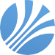 